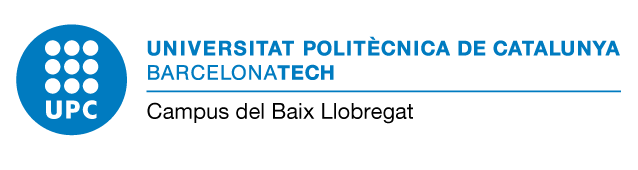                                 Edifici D7 - C/Esteve Terradas, 10                                08860 Castelldefels  (Barcelona)                                Campus Baix Llobregat - Parc Mediterrani de la TecnologiaFormulari d’autorització a tercersPersona sol·licitantNom i cognoms  	 Número DNI 	 Telèfon de contacte  	  Correu electrònic  	Persona autoritzadaNom i cognoms  	 Número DNI 	 Telèfon de contacte  	 Correu electrònic  	 Motiu de l’autorització 	Recollida de la certificació acadèmica Realitzar matrículaRecollir resguard del títolRecollir Conveni de Cooperació EducativaAltres1:   	Em dono per assabentat de la informació bàsica sobre protecció de dades que es presenta al     revers d’aquest document , i que he llegitSignatura de la persona sol·licitant:                        Signatura de la persona autoritzada:Nom:		Nom:  	Lloc i data: 	Documentació necessària:- Fotocòpia DNI/passaport del sol·licitant- Aquest imprès emplenat i signat correctament- DNI de la persona autoritzada (Original)1 És imprescindible especificar el motiu de l’autorització.Informació sobre protecció de dadesInformació sobre protecció de dadesResponsable del tractamentUniversitat Politècnica de CatalunyaCampus del Baix Llobregathttps://cbl.upc.edu/cacbl.proteccio.dades@upc.eduDades de contacte del delegat de protecció de dades: Universitat Politècnica de Catalunyahttps://www.upc.edu/normatives/ca/proteccio-de-dades/normativa-europea-de-proteccio-de-dades/dades-de-contacte-del-delegat-de-proteccio-de-dadesFinalitat del tractament:F01.4 Admissió, matrícula, avaluació i gestió de l’expedient acadèmic dels estudiantshttps://rat.upc.edu/ca/registre-de-tractaments-de-dades-personals/F01.4Tramitar les sol.licituds d’autoritzacions a tercers dels estudiants del Campus del Baix LlobregatLegitimació:Exercici de poders públicshttps://www.upc.edu/normatives/ca/proteccio-de-dades/normativa-europea-de-proteccio-de-dades/legitimacioDestinataris:Les vostres dades no es comunicaran a tercers, tret que hi hagi una obligació legalDrets de les persones:Sol·licitar l’accés. La rectificació o supressió. La limitació del tractament. Oposar-se al tractament. Portabilitat de les dades.https://www.upc.edu/normatives/ca/proteccio-de-dades/normativa-europea-de-proteccio-de-dades/dretsTermini de conservació:Mentre sigui necessari per a qualsevol dels propòsits que es descriuen a la nostra política de conservacióhttps://www.upc.edu/normatives/ca/proteccio-de-dades/normativa-europea-de-proteccio-de-dades/politica-de-conservacio-de-les-dades-de-caracter-personalReclamació:Si no ha estat satisfet l’exercici dels vostres drets, podeu  presentar una reclamació davant  l’APDCAT: apdcat.gencat.cat